St Helena Care Awards 2017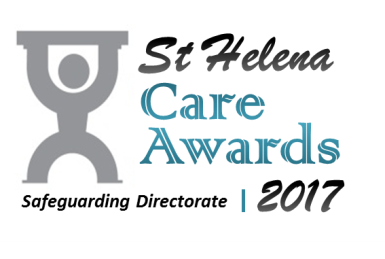 The St Helena Care Awards will be an annual event hosted by the Governor and is a celebration of excellence across the social care sector.  The purpose of these awards is to pay tribute to those individuals who have demonstrated outstanding excellence within their field of work.There are eleven award categories available for nomination, representing all areas of the social care sector, whether it be community, specialist services, residential or home care. From frontline staff such as care workers and care managers to people who have made an impact in other ways such as training and innovation.The awards are all inclusive, bringing together the statutory health and social care, independent and voluntary sectors, as well as unpaid carers to promote joint working.  Working in partnership is at the heart of the initiative - working and linking directly with local managers and networks to further promote the event.By nominating a colleague you will be supporting their dedication and commitment whilst also helping to raise the profile of the care sector as a whole. Person Centred Care AwardThis award seeks to recognise a team who has embraced person centred care and can demonstrate an innovative approach to empowering people to have more control over the support they need in their lives. Please note that a maximum of three people may represent the team at the judging day.Ancillary WorkersThis award will recognise an excellent, person centred service to clients, demonstrating dignity and respect through ancillary services, (for example, cooks, handy persons, cleaners and activity co-ordinators). Candidates should be able to provide examples of initiatives and excellence in their work and pride themselves on outstanding client feedback.The Care Assessor/Care PlannerThis award will be for the person who can demonstrate the importance of individual Initial Assessments, followed by agreed Care Plans, showing what the individual needs and choices of each individual are. They should also be able to demonstrate how they work with others in the team to ensure the client is satisfied with the services provided. They must then go on to explain the purpose of regular reviews and continuity of staff.The Care Team AwardThis award will be presented to the team who is able to best demonstrate a shared vision and agreed goals. The team should have a leader whose role is known and accepted and who takes personal responsibility for their tasks. Teams should have an excellent communication process and each member’s skills should be recognised within the team. Demonstrating a commitment to dignity and privacy for clients and also respect for team members is paramount.The Dignity in Care AwardThis award will be presented to an individual who can demonstrate the significance of maximising client independence and choice, whilst respecting and maintaining privacy and dignity at all times.The Care Home Manager AwardThis award will be given to the Registered Care Home Manager who has demonstrated a high level of expertise together with exceptional skills in managing the complex business of running a care home. A Manager who shows vision in developing person centred care and supporting staff to meet the ever changing needs of the residents.The Care Home Worker AwardThis award recognises the significant role of the Care Home Worker in consistently providing a high quality standard, for people living in residential care. Evidence of dedication, awareness of colleagues and career development through training will be important elements for the judges.The Home Support Worker/Carer AwardThis award recognises the significant role of the Home Care Worker in consistently providing a high quality standard, for people living in their own homes. Evidence of dedication, awareness of colleagues and career development through training will be important elements for the judges. This category is also open to Personal Assistants.The Good Nurse AwardThis award acknowledges the important role that specialist nurses working in the Care Sector have in promoting the emotional, physical, psychological and social health of the people who they support. The individual should be able to demonstrate how nursing skills integrate with social care.The Palliative Care/End of Life AwardThis award will be given to the person who demonstrates how special and professional they have to be to be able to support someone who is at the end of their life. They should be able to explain the training they have had to take on this role and how important dignity and respect is at this time. They should also explain how they can support the family and friends during this difficult time.The Care Newcomer AwardThis award seeks to acknowledge and celebrate a new member of staff who has commenced and remained in employment in the care sector since January 2016. The individual can either be returning to the sector after at least two years away or be joining for the first time.